Lesson 11: Rectangles with the Same PerimeterStandards AlignmentsTeacher-facing Learning GoalsDraw rectangles with the same perimeter and different areas.Student-facing Learning GoalsLet’s explore rectangles with the same perimeter.Lesson PurposeThe purpose of this lesson is for students to understand that rectangles with the same perimeter do not always have the same area.In previous lessons, students learned to find the area and perimeter of rectangles. In this lesson, students draw rectangles with a specified perimeter, find their areas, and notice that rectangles with the same perimeter do not always have the same area. Students then draw rectangles with specific perimeter that have different areas.Access for: Students with DisabilitiesEngagement (Activity 2) English LearnersMLR8 (Activity 1)Instructional RoutinesNumber Talk (Warm-up)Materials to GatherScissors: Activity 2Tape: Activity 2Materials to CopySquare Dot Paper Standard (groups of 1): Activity 2Lesson TimelineTeacher Reflection QuestionWho has been sharing their ideas in class lately? Make a note of students whose ideas have not been featured in class and look for an opportunity for them to share their thinking in tomorrow’s lesson.Cool-down(to be completed at the end of the lesson)  5minPerimeter of 18Standards AlignmentsStudent-facing Task StatementDraw two rectangles that each have a perimeter of 18 units, but different areas. Explain or show your reasoning.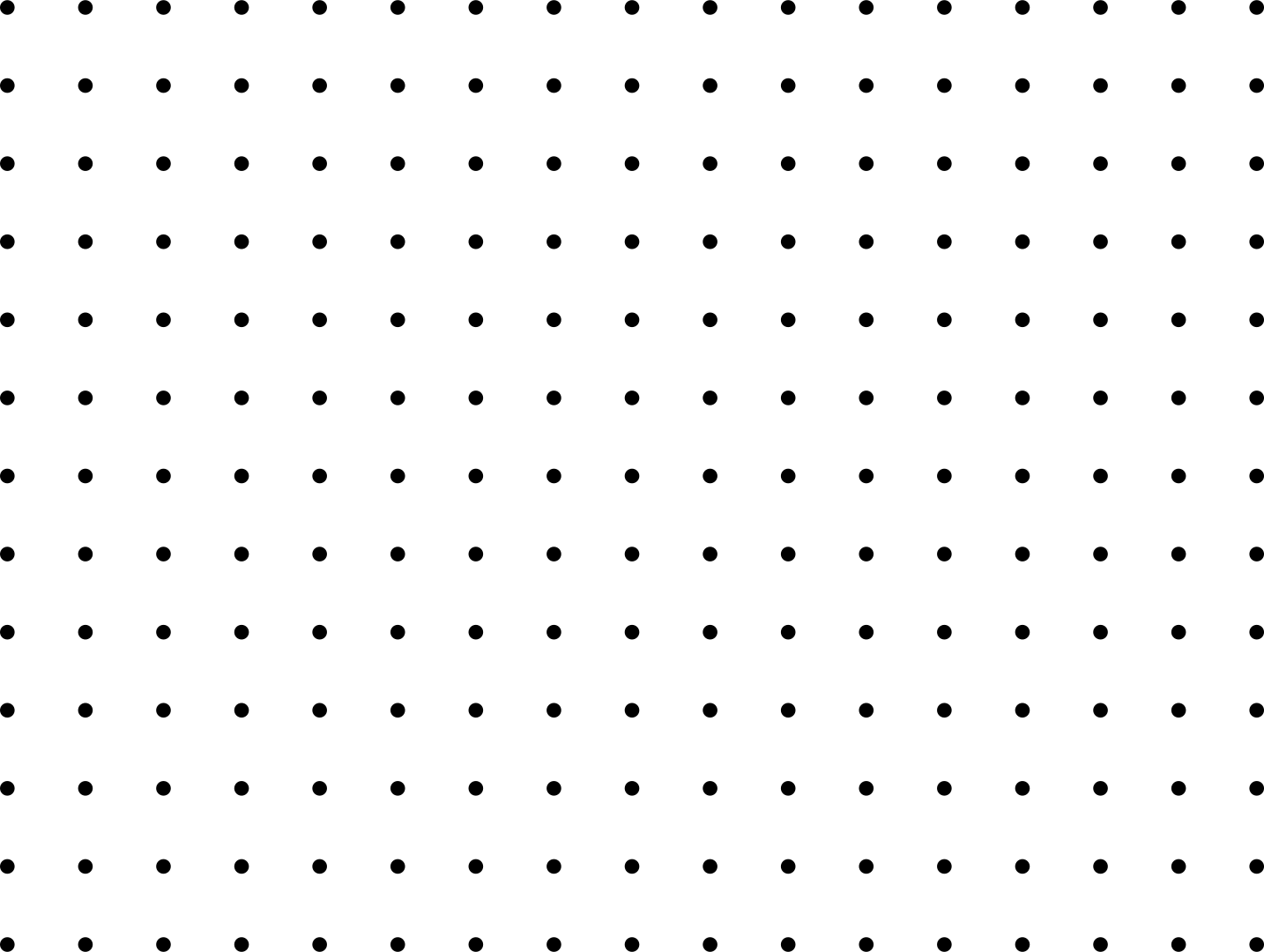 Student ResponsesSample response: Students draw rectangles that are 1 by 8 (area: 8 square units), 2 by 7 (area: 14 square units), 3 by 6 (area: 18 square units), or 4 by 5 (20 square units), and explain how the perimeter is the same, but the area is different.Addressing3.MD.D.8, 3.OA.C.7Warm-up10 minActivity 115 minActivity 220 minLesson Synthesis10 minCool-down5 minAddressing3.MD.D.8